Formulář k žádosti o pořízení či prodloužení platnosti kvalifikovaného elektronického podpisu (tokenu) a zavedení žadatele o certifikát do databáze příslušné certifikační autority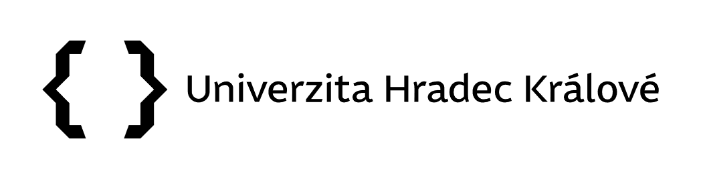 Jméno a příjmení: Tituly před jménem: Tituly za jménem: Rodné číslo: E-mail: Pracoviště: Pracovní pozice: Číslo zaměstnance:  Mám zájem o zřízení Identifikátoru MPSV (IK MPSV) – vytváří jedinečnou unikátní identifikaci klienta vůči MPSV, Finančnímu úřadu (např. pro přihlášení do Daňové informační schránky je nutné přistupovat s kvalifikovaným certifikátem s Identifikátorem MPSV), ČSSZ a Úřadu práce.Z následujících dvou možností zaškrtněte pouze jednu: Žádám o zřízení elektronického podpisu uloženého na tokenu na .  Žádám o prodloužení platnosti elektronického podpisu uloženého na tokenu na .1V případě ručního vyplnění zakroužkujte požadovaný rok.	Souhlas nadřízeného pracovníkaDatum: Souhlas žadatelePo vyplnění žádosti a po podpisu a schválení nadřízeným pracovníkem zašlete formulář vnitřní poštou na adresu: Bc. Tomáš Kudrnáč, OIT, budova A a vyčkejte na kontaktování ze strany OIT.Jméno, příjmení: Podpis  Jméno, příjmení: Podpis  